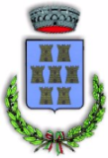 COMUNE  DI  MASCALICITTA’  METROPOLITANA  D I  C A T A N I AIII Area Tecnica - Via Roma 41protocollo@pec.comune.mascali.ct.it tel.095.7046302CERTIFICATI DESTINAZIONE URBANISTICA:-ISTANZA IN BOLLO DA € 16.00- MARCA DA BOLLO  € 16.00 DA APPORRE SUL CERTIFICATO;-VERSAMENTO € 80,00 SUL CCP: 15835952INTESTATO A:  COMUNE DI MASCALI SERVIZIO DI     TESORERIA  -  CAUSALE:   RILASCIO CERTIFICATO DESTINAZIONE URBANISTICA;- Per ogni altro Foglio di mappa catastale, ulteriore versamento di € 20,00.- ESTRATTO DI MAPPA CATASTALE AGGIORNATO  in scala 1:1000/1:2000.Responsabile del Procedimento     Geom. Giuseppe  Leonardi            Capo Area III Dott. Ing. Massimiliano Leotta